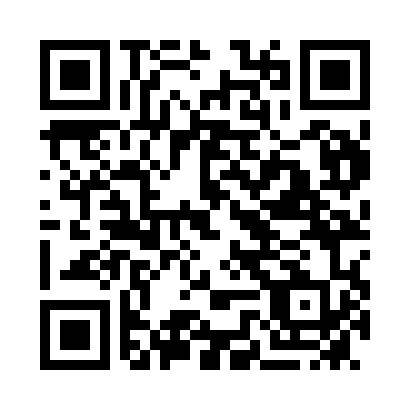 Prayer times for Burnside, AustraliaSat 1 Jun 2024 - Sun 30 Jun 2024High Latitude Method: NonePrayer Calculation Method: Muslim World LeagueAsar Calculation Method: ShafiPrayer times provided by https://www.salahtimes.comDateDayFajrSunriseDhuhrAsrMaghribIsha1Sat5:457:1412:132:535:126:362Sun5:457:1512:132:535:126:363Mon5:467:1612:142:535:116:364Tue5:467:1612:142:535:116:365Wed5:477:1712:142:535:116:366Thu5:477:1712:142:535:116:367Fri5:487:1812:142:535:116:368Sat5:487:1812:152:525:116:369Sun5:497:1912:152:525:106:3610Mon5:497:1912:152:525:106:3611Tue5:497:2012:152:525:106:3612Wed5:507:2012:152:525:106:3613Thu5:507:2112:162:525:106:3614Fri5:507:2112:162:535:106:3615Sat5:517:2112:162:535:106:3616Sun5:517:2212:162:535:116:3617Mon5:517:2212:162:535:116:3618Tue5:527:2212:172:535:116:3619Wed5:527:2312:172:535:116:3720Thu5:527:2312:172:535:116:3721Fri5:527:2312:172:545:116:3722Sat5:537:2312:172:545:126:3723Sun5:537:2312:182:545:126:3824Mon5:537:2412:182:545:126:3825Tue5:537:2412:182:555:136:3826Wed5:537:2412:182:555:136:3827Thu5:537:2412:192:555:136:3928Fri5:537:2412:192:565:146:3929Sat5:537:2412:192:565:146:3930Sun5:547:2412:192:565:146:40